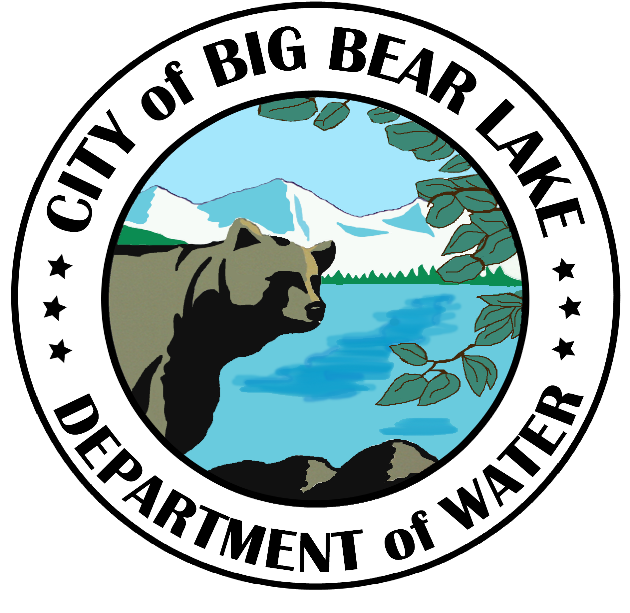 	Consumer Confidence		Water Quality Report2022City of Big Bear Lake Department of WaterBig Bear System41972 Garstin Drive Big Bear Lake, CA 92315 www.BBLDWP.com (909)866-5050 This institution is an equal opportunity provider and employer.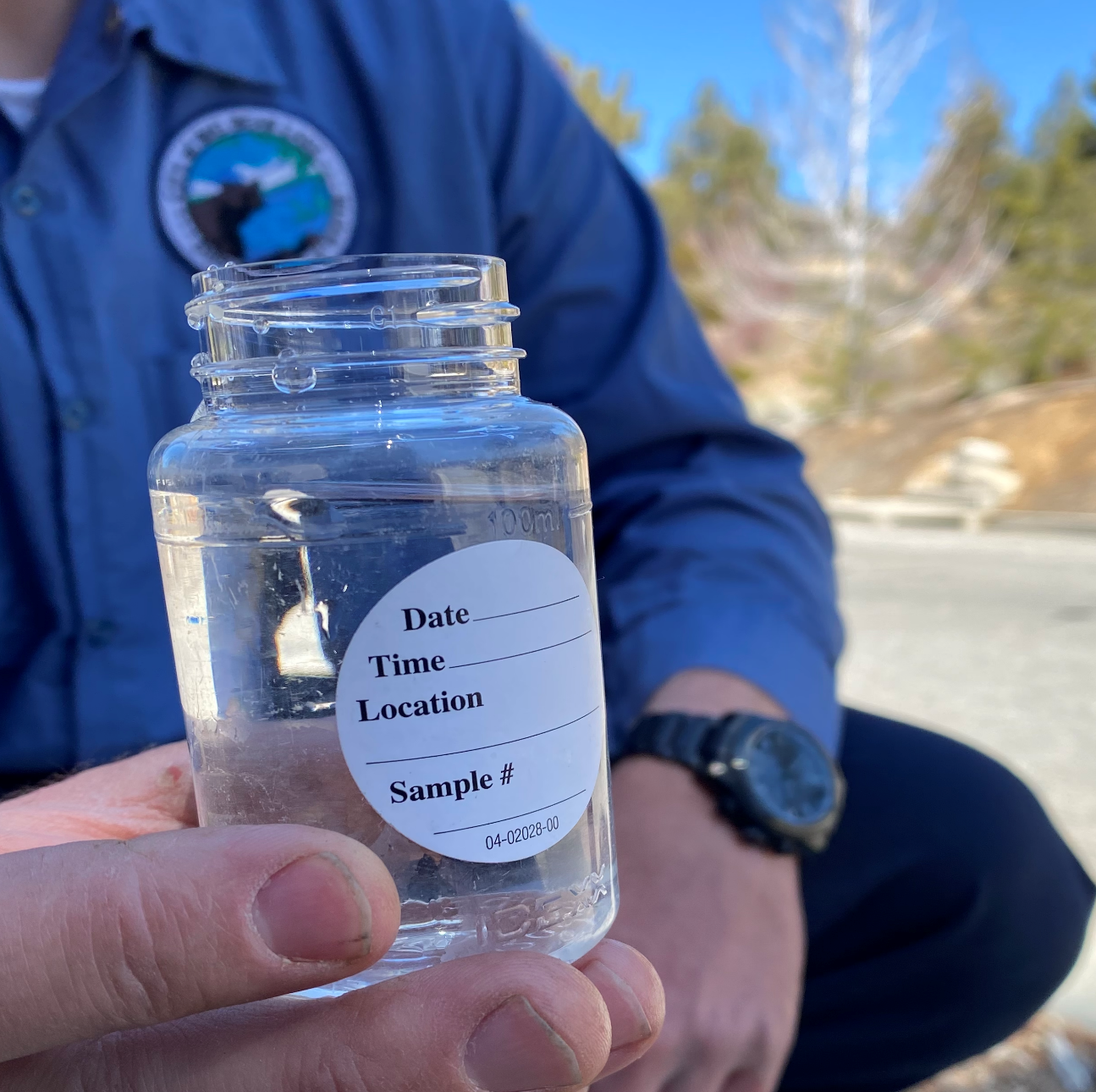 TO OUR CUSTOMERSThe City of Big Bear Lake Department of Water is proud to present our Annual Water Quality Report, also referred to as a Consumer Confidence Report (CCR). By law, each community water system is required to provide this report to its customers each year.If you don’t pay your own water bill because you live in an apartment, condo, or rental property or you get your water from a private ground water well, you may not receive a CCR, but it is still accessible on our website. Your CCR Provides Need-To-Know Information such as:Water System InformationThis report is a summary of the quality of water provided to our customers. Throughout the year we conduct hundreds of tests for multiple types of water contaminants. In order to ensure that tap water is safe to drink, the U.S. Environmental Protection Agency (USEPA) and the State Water Resources Control Board prescribe regulations that limit the amount of certain contaminants in water provided by public water systems. Department regulations also establish limits for contaminants in bottled water that provide similar protection for public health.DWP’s SourcesThe City of Big Bear Lake Department of Water produces all its water from local ground water sources. There are 44 wells, 26 boosters, and 11 reservoirs with a total storage capacity of 8 million gallons in the Big Bear system. We also have 2 permanent backup generators, 4 portable generators, and 2 portable booster pumps. In 2022 there were 640.33 million gallons of water produced out of the Big Bear system.Drinking Water SourcesSources of drinking water (both tap water and bottled water) can include rivers, lakes, streams, ponds, reservoirs, springs, and wells. As water travels over the surface of the land or through the ground, it dissolves naturally occurring minerals and, in some cases, radioactive material, and can pick up substances resulting from the presence of animals or from human activity. As a result, all drinking water, including bottled water, may reasonably be expected to contain at least small amounts of some contaminants. The presence of contaminants does not necessarily indicate that the water poses a health risk. More information about contaminants and potential health effects can be obtained by calling the USEPA's Safe Drinking Water Hotline at (800) 426-4791.Use Only What You Need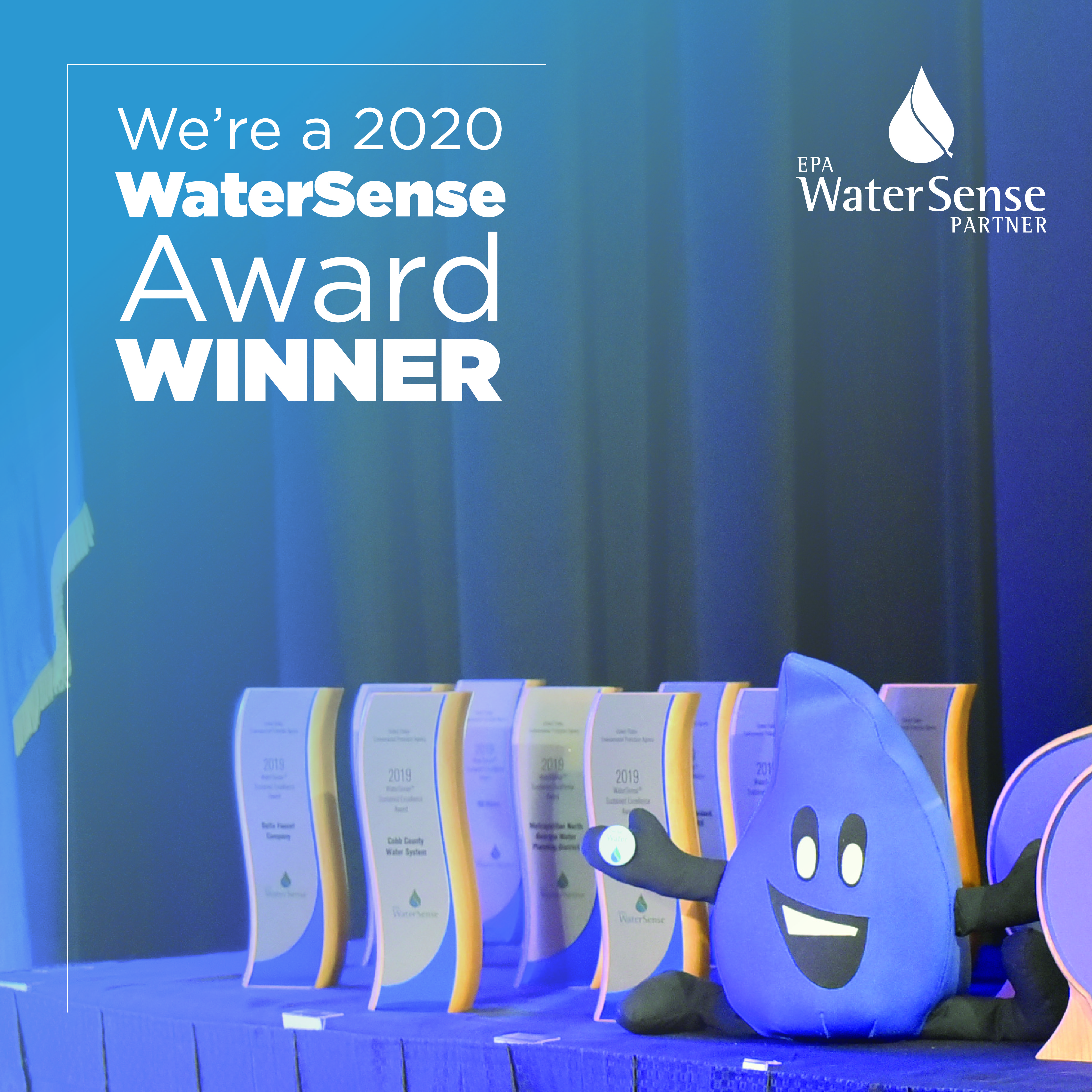 The BBLDWP is a champion for water use efficiency. In 2020 we were recognized as a WaterSense Partner of the Year for our efforts. We give away WaterSense certified sink faucet aerators and showerheads and offer toilet rebates (pre-inspection of the old toilet is required). We offer outdoor efficiency rebates for turf removal, WaterSense labeled weather-based irrigation controllers, WaterSense labeled efficient sprinkler heads, native plants, rain barrels and more. To learn more, email Conservation@BBLDWP.com. Our Motto is Service, Quality, Community.Our Mission is to cost effectively deliver quality water to meet the needs of our current and future customers.DEFINITIONSThe following terms and abbreviations are used in tables 1, 2, 3 and 4:Action Level (AL): The concentration of a contaminant, which, if exceeded, triggers treatment or other requirements that a water system must follow.Contaminant: Any physical, chemical, biological or radiological substance or matter in water. Drinking water may reasonably be expected to contain at least small amounts of some contaminants. Some contaminants may be harmful if consumed at certain levels in drinking water. The presence of contaminants does not necessarily indicate that the water poses a health risk.Maximum Contaminant Level (MCL): The highest level of a contaminant that is allowed in drinking water. Primary MCLs are set as close to the PHGs (or MCLGs) as is economically and technologically feasible. Secondary MCLs are set to protect the odor, taste, and appearance of drinking water.Maximum Contaminant Level Goal (MCLG): The level of a contaminant in drinking water, below which, there is no known or expected risk to health. MCLGs are set by the U.S. Environmental Protection Agency. N/A: Not applicableN/S: No standardND: Not detectable at testing limit.Nephelometric Turbidity Units (NTU): This is a measure of suspended material in water.ppm: parts of substance per million parts of water or milligrams per literppb: parts of substance per billion parts of water or micrograms per literpCi/L: picocuries per liter (a measure of radiation)Public Health Goal (PHG): The level of a contaminant in drinking water, below which, there is no known or expected risk to health. PHG's are set by the California Environmental Protection Agency.ContaminantsContaminants that may be present in source water before we treat it include: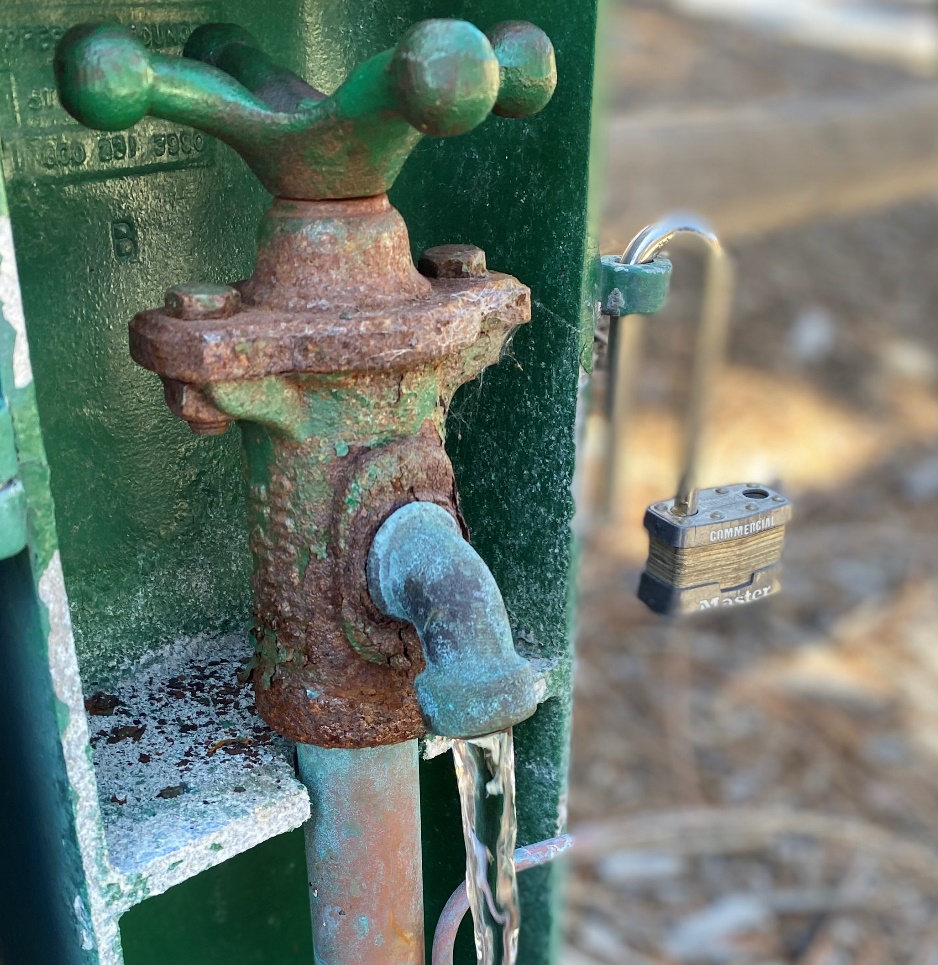 Microbial contaminants, such as viruses and bacteria, may come from sewage treatment plants, septic systems, agricultural livestock operations, and wildlife.Inorganic contaminants, such as salts and metals, can be naturally occurring or result from urban storm water runoff, industrial or domestic wastewater discharges, oil and gas production, mining, or farming.Pesticides and herbicides may come from a variety of sources such as agriculture, urban storm water runoff, and residential uses.Organic chemical contaminants, including synthetic and volatile organic chemicals, are byproducts of industrial processes and petroleum production, and can also come from gas stations, urban storm water runoff, agricultural application, and septic systems.Radioactive contaminants can be naturally occurring or be the result of oil and gas production and mining activities.How To Read The TablesStarting with a Substance, read across.Last sample is the year the sample was taken. Range tells the highest and lowest amounts measured.Goal, MCLG or PHG is the goal level for that substance (this may be lower than what is allowed).State MCL shows the highest level of substance (contaminant) allowed.Average Detected represents the measured amount (less is better).A No under Violation indicates government requirements were met.Major Sources in Drinking Water tells where the substance usually originates.Water Information SourcesAmerican Water Works Association: www.awwa.orgCenters for Disease Control and Prevention: www.cdc.gov City of Big Bear Lake Department of Water: www.bbldwp.comNational Library of Medicine/National Institute of Health: www.nlm.nih.gov/medlineplus/drinkingwater.htmlState Water Resources Control Board, Division of Drinking Water: www.waterboards.ca.gov/drinking_water/programs/United States Environmental Protection Agency (USEPA): www.epa.govWATER QUALITY DATA FOR 2022The following tables list all the drinking water contaminants detected during the most recent sampling. The presence of contaminants in the water does not necessarily indicate that the water poses a health risk. The state requires us to monitor for certain contaminants less than once per year because the concentrations of these contaminants do not change frequently. Some data, though representative of the water quality, is more than one year old.Table 1: Primary Regulated ContaminantsTable 2: Secondary StandardsSecondary Standards are for contaminants that can affect the taste, odor, or appearance of the drinking water. There are no PHGs, or mandatory standard health effects language for these constituents because secondary MCLs are set on the basis of aesthetics.Table 3: Lead and Copper*Lead: If present, elevated levels of lead can cause serious health problems, especially for pregnant women and young children. Lead in drinking water is primarily from materials and components associated with service lines and home plumbing. The City of Big Bear Lake Department of Water is responsible for providing high quality drinking water, but cannot control the variety of materials used in plumbing components. When your water has been sitting for several hours, you can minimize the potential for lead exposure by flushing your tap for 30 seconds to 2 minutes before using water for drinking or cooking. If you are concerned about lead in your water, you may wish to have your water tested. Information on lead in drinking water, testing methods, and steps you can take to minimize exposure is available from the Safe Drinking Water Hotline (800) 426-4791 or at https://www.epa.gov/safewater/lead.Lead in SchoolsWe conducted lead sampling at four schools, including Baldwin Lane Elementary School, North Shore Elementary School, Big Bear Middle School and Big Bear Elementary School. We collected four samples at each site; all of them were non-detect. Table 4: Unregulated ContaminantsThe City of Big Bear Lake Department of Water sampled for more than 80 regulated and unregulated chemicals, both organic and inorganic. Unless noted, the other results were non-detectable.A source water assessment (SWA) summarizes the likelihood of individual drinking water sources becoming contaminated (usually a short-term "contamination event") and serves as a foundation for public water systems to prepare source water (drinking water) protection plans and implement protection measures.A source water assessment was conducted of the domestic water wells for the City of Big Bear Lake Department of Water Big Bear Lake / Moonridge system in December 2001. A copy of the complete assessment may be viewed at the Water Department's office at 41972 Garstin Drive in Big Bear Lake or at the SWRCB San Bernardino District office, 464 West 4th Street, Suite 437, San Bernardino, CA 92401. You may also request a summary of the assessment be sent to you by contacting Jason Hall, Production Supervisor, City of Big Bear Lake Department of	 Water, P.O. Box 1929, Big Bear Lake, CA 92315, or call (909) 866-5050.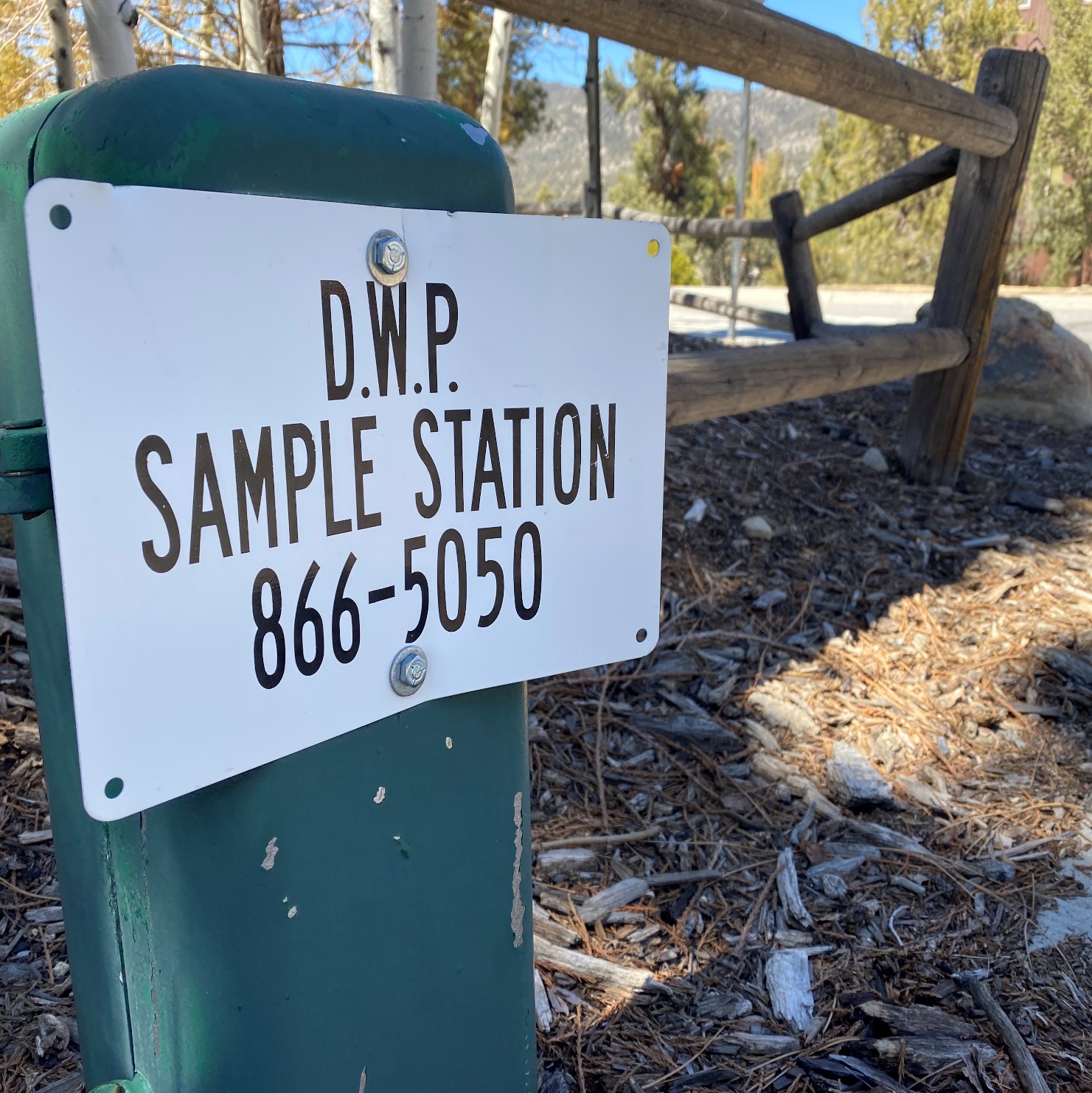 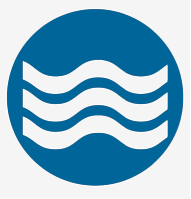 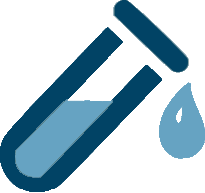 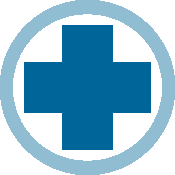 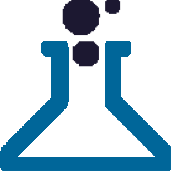 Where your water comes from.A list of regulated contaminants detected and the level.Potential health effects from consuming contaminated water and safeguards against water-related illnesses.Contaminant levels in your area compared to national standards and any violations of health-based standards.Regulated                           ContaminantsLast          SampleRange Detected Range Detected Goal (PHG or MCLG)State         MCLAverage DetectedViolationMajor SourcesRegulated                           ContaminantsLast          SampleLowHighGoal (PHG or MCLG)State         MCLAverage DetectedViolationMajor SourcesMicrobiological (sampled Weekly)Microbiological (sampled Weekly)Microbiological (sampled Weekly)Microbiological (sampled Weekly)Microbiological (sampled Weekly)Microbiological (sampled Weekly)Microbiological (sampled Weekly)Microbiological (sampled Weekly)Microbiological (sampled Weekly)Total Coliform Bacteria (# positive)202200048/month0NoNaturally present in the environmentClarity (sampled every 3 years, last sampled in 2021)Clarity (sampled every 3 years, last sampled in 2021)Clarity (sampled every 3 years, last sampled in 2021)Clarity (sampled every 3 years, last sampled in 2021)Clarity (sampled every 3 years, last sampled in 2021)Clarity (sampled every 3 years, last sampled in 2021)Clarity (sampled every 3 years, last sampled in 2021)Clarity (sampled every 3 years, last sampled in 2021)Clarity (sampled every 3 years, last sampled in 2021)Turbidity (NTU)2021ND2N/A50.21NoSoil runoffInorganic Chemicals (sampled every 3 years, except Nitrates which are every year)Inorganic Chemicals (sampled every 3 years, except Nitrates which are every year)Inorganic Chemicals (sampled every 3 years, except Nitrates which are every year)Inorganic Chemicals (sampled every 3 years, except Nitrates which are every year)Inorganic Chemicals (sampled every 3 years, except Nitrates which are every year)Inorganic Chemicals (sampled every 3 years, except Nitrates which are every year)Inorganic Chemicals (sampled every 3 years, except Nitrates which are every year)Inorganic Chemicals (sampled every 3 years, except Nitrates which are every year)Inorganic Chemicals (sampled every 3 years, except Nitrates which are every year)Aluminum (ppb)2021ND ND60010000NoErosion of natural depositsArsenic (ppb)2021ND 6.5410.32NoErosion of natural depositsBarium (ppb)2021ND 100200010005NoErosion of natural depositsFluoride (ppm)2021ND1.3120.26NoErosion of natural depositsNitrate (as NO3-N) (ppm)2022ND3.210101.16NoFertilizer runoff/leaching; septic/sewage leaching; erosion of natural depositsRadioactivity (sampled every 9 years)Radioactivity (sampled every 9 years)Radioactivity (sampled every 9 years)Radioactivity (sampled every 9 years)Radioactivity (sampled every 9 years)Radioactivity (sampled every 9 years)Radioactivity (sampled every 9 years)Radioactivity (sampled every 9 years)Radioactivity (sampled every 9 years)Gross Alpha Activity (pCi/L)2021ND4.90150.36NoErosion of natural depositsUranium (pCi/L)2021ND ND0.43200NoErosion of natural depositsAdditional Constituents (sampled every 3 years)Additional Constituents (sampled every 3 years)Additional Constituents (sampled every 3 years)Additional Constituents (sampled every 3 years)Additional Constituents (sampled every 3 years)Additional Constituents (sampled every 3 years)Additional Constituents (sampled every 3 years)Additional Constituents (sampled every 3 years)Additional Constituents (sampled every 3 years)PH (units)20217.18.1N/SN/S7.6NoN/AHardness (CaCO3) (ppm)202180420N/SN/S269NoN/ACalcium (ppm)202126100N/SN/S64.3NoN/AMagnesium (ppm)20217.445N/SN/S26.5NoN/ASodium (ppm)20214.433N/SN/S14.8NoN/APotassium (ppm)20211.14.6N/SN/S2.4NoN/ABicarbonate (ppm)2021120400N/SN/S290NoN/ATotal Alkalinity (ppm)2021100330N/SN/S239NoN/ADisinfectant Byproducts, Disinfectant Residuals, and Disinfectant Byproduct PrecursorsDisinfectant Byproducts, Disinfectant Residuals, and Disinfectant Byproduct PrecursorsDisinfectant Byproducts, Disinfectant Residuals, and Disinfectant Byproduct PrecursorsDisinfectant Byproducts, Disinfectant Residuals, and Disinfectant Byproduct PrecursorsDisinfectant Byproducts, Disinfectant Residuals, and Disinfectant Byproduct PrecursorsDisinfectant Byproducts, Disinfectant Residuals, and Disinfectant Byproduct PrecursorsDisinfectant Byproducts, Disinfectant Residuals, and Disinfectant Byproduct PrecursorsDisinfectant Byproducts, Disinfectant Residuals, and Disinfectant Byproduct PrecursorsDisinfectant Byproducts, Disinfectant Residuals, and Disinfectant Byproduct PrecursorsTotal Trihalomethanes (ppb)2020ND7.1N/S803.55NoByproduct of DisinfectionHaloacetic Acids (ppb)2020ND1.0N/S600.5NoByproduct of DisinfectionRegulated                           ContaminantsLast          SampleRange Detected Range Detected Goal (PHG or MCLG)State         MCLAverage DetectedViolationMajor SourcesRegulated                           ContaminantsLast          SampleLowHighGoal (PHG or MCLG)State         MCLAverage DetectedViolationMajor SourcesSecondary Standards (sampled every 3 years)Secondary Standards (sampled every 3 years)Secondary Standards (sampled every 3 years)Secondary Standards (sampled every 3 years)Secondary Standards (sampled every 3 years)Secondary Standards (sampled every 3 years)Secondary Standards (sampled every 3 years)Secondary Standards (sampled every 3 years)Secondary Standards (sampled every 3 years)Odor-Threshold (units)202111N/S31NoNaturally-occurring organic materialsChloride (ppm)20211.744N/S50010.89NoRunoff/leaching from natural depositsSulfate (ppm)2021.8159N/S50023.8NoRunoff/leaching from natural depositsTotal Dissolved Solids (ppm)2021130420N/S1000289.5NoRunoff/leaching from natural depositsSpecific Conductance (E.C.)umhos/cm2021230730N/S1600496 NoSubstances that form ions when in water, seawater influenceIron (ppb)2021ND120N/S3006.3NoLeaching from natural depositsManganese (ppb)2021ND43N/S504.42NoLeaching from natural depositsRegulated                           ContaminantsNo. Samples CollectedGoal (PHG or MCLG)State         ALDetected Level (90th Percentile)# of Sites Exceeding ALMajor SourcesLead and Copper (sampled every 3 years, last sampled in 2020)Lead and Copper (sampled every 3 years, last sampled in 2020)Lead and Copper (sampled every 3 years, last sampled in 2020)Lead and Copper (sampled every 3 years, last sampled in 2020)Lead and Copper (sampled every 3 years, last sampled in 2020)Lead and Copper (sampled every 3 years, last sampled in 2020)Lead and Copper (sampled every 3 years, last sampled in 2020)*Lead (ppm)200.0020.01500Internal corrosion of household water plumbing systemsCopper (ppm)200.171.30.480Internal corrosion of household water plumbing systemsUnregulated                           ContaminantsLast          SampleRange Detected Range Detected Goal (PHG or MCLG)State         MCLAverage DetectedViolationMajor SourcesUnregulated                           ContaminantsLast          SampleLowHighGoal (PHG or MCLG)State         MCLAverage DetectedViolationMajor SourcesUnregulated Inorganic Chemicals (sampled every 3 years)Unregulated Inorganic Chemicals (sampled every 3 years)Unregulated Inorganic Chemicals (sampled every 3 years)Unregulated Inorganic Chemicals (sampled every 3 years)Unregulated Inorganic Chemicals (sampled every 3 years)Unregulated Inorganic Chemicals (sampled every 3 years)Unregulated Inorganic Chemicals (sampled every 3 years)Unregulated Inorganic Chemicals (sampled every 3 years)Unregulated Inorganic Chemicals (sampled every 3 years)Vanadium (ppb)2021ND8.5N/S501.6NoErosion of natural deposits